 МИНИСТЕРСТВО НАУКИ И ВЫСШЕГО ОБРАЗОВАНИЯ РОССИЙСКОЙ ФЕДЕРАЦИИ МИНИСТЕРСТВО НАУКИ И ВЫСШЕГО ОБРАЗОВАНИЯ РОССИЙСКОЙ ФЕДЕРАЦИИ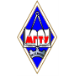  МИНИСТЕРСТВО НАУКИ И ВЫСШЕГО ОБРАЗОВАНИЯ РОССИЙСКОЙ ФЕДЕРАЦИИ МИНИСТЕРСТВО НАУКИ И ВЫСШЕГО ОБРАЗОВАНИЯ РОССИЙСКОЙ ФЕДЕРАЦИИ Федеральное государственное бюджетное образовательное учреждение высшего образования «Магнитогорский государственный технический университет им. Г.И. Носова» Федеральное государственное бюджетное образовательное учреждение высшего образования «Магнитогорский государственный технический университет им. Г.И. Носова» Федеральное государственное бюджетное образовательное учреждение высшего образования «Магнитогорский государственный технический университет им. Г.И. Носова» Федеральное государственное бюджетное образовательное учреждение высшего образования «Магнитогорский государственный технический университет им. Г.И. Носова» УТВЕРЖДАЮ Директор ИЭиАС _________________ В.Р. Храмшин 26.02.2020 г. УТВЕРЖДАЮ Директор ИЭиАС _________________ В.Р. Храмшин 26.02.2020 г. УТВЕРЖДАЮ Директор ИЭиАС _________________ В.Р. Храмшин 26.02.2020 г.РАБОЧАЯ ПРОГРАММА ДИСЦИПЛИНЫ (МОДУЛЯ) РАБОЧАЯ ПРОГРАММА ДИСЦИПЛИНЫ (МОДУЛЯ) РАБОЧАЯ ПРОГРАММА ДИСЦИПЛИНЫ (МОДУЛЯ) КОТЕЛЬНЫЕ УСТАНОВКИ И ПАРОГЕНЕРАТОРЫ КОТЕЛЬНЫЕ УСТАНОВКИ И ПАРОГЕНЕРАТОРЫ КОТЕЛЬНЫЕ УСТАНОВКИ И ПАРОГЕНЕРАТОРЫ Направление подготовки (специальность)  13.03.01 Теплоэнергетика и теплотехника Направление подготовки (специальность)  13.03.01 Теплоэнергетика и теплотехника Направление подготовки (специальность)  13.03.01 Теплоэнергетика и теплотехника Направленность (профиль/специализация)  программы  Энергообеспечение предприятий Направленность (профиль/специализация)  программы  Энергообеспечение предприятий Направленность (профиль/специализация)  программы  Энергообеспечение предприятий Уровень высшего образования - бакалавриат Уровень высшего образования - бакалавриат Уровень высшего образования - бакалавриат Форма обучения  очная Форма обучения  очная Форма обучения  очная Институт/ факультет Институт/ факультет Институт энергетики и автоматизированных систем Кафедра  Кафедра  Теплотехнических и энергетических систем Курс Курс 3 Семестр Семестр 5 Магнитогорск 2020 год Магнитогорск 2020 год Магнитогорск 2020 год Рабочая программа составлена на основе ФГОС ВО - бакалавриат по направлению подготовки 13.03.01 Теплоэнергетика и теплотехника (приказ Минобрнауки России от 28.02.2018 г. № 143) Рабочая программа рассмотрена и одобрена на заседании кафедры  Теплотехнических и энергетических систем  11.02.2020, протокол № 4 Зав. кафедрой     _________________ Е.Г. Нешпоренко Рабочая программа одобрена методической комиссией  ИЭиАС  26.02.2020  г. протокол № 5 Председатель     _________________  В.Р. Храмшин Рабочая программа составлена: ст. преподаватель кафедры ТиЭС,  _______________________С.В. Матвеев Рецензент: зам.начальника ЦЭСТ ПАО "ММК" , канд. техн. наук _________________________В.Н. Михайловский Лист актуализации рабочей программы Лист актуализации рабочей программы  Рабочая программа пересмотрена, обсуждена и одобрена для реализации в 2021 - 2022 учебном году на заседании кафедры  Теплотехнических и энергетических систем Рабочая программа пересмотрена, обсуждена и одобрена для реализации в 2021 - 2022 учебном году на заседании кафедры  Теплотехнических и энергетических систем Протокол от  __ __________ 20__ г.  №  __ Зав. кафедрой  _________________  Е.Г. Нешпоренко Рабочая программа пересмотрена, обсуждена и одобрена для реализации в 2022 - 2023 учебном году на заседании кафедры  Теплотехнических и энергетических систем Рабочая программа пересмотрена, обсуждена и одобрена для реализации в 2022 - 2023 учебном году на заседании кафедры  Теплотехнических и энергетических систем Протокол от  __ __________ 20__ г.  №  __ Зав. кафедрой  _________________  Е.Г. Нешпоренко Рабочая программа пересмотрена, обсуждена и одобрена для реализации в 2023 - 2024 учебном году на заседании кафедры  Теплотехнических и энергетических систем Рабочая программа пересмотрена, обсуждена и одобрена для реализации в 2023 - 2024 учебном году на заседании кафедры  Теплотехнических и энергетических систем Протокол от  __ __________ 20__ г.  №  __ Зав. кафедрой  _________________  Е.Г. Нешпоренко Рабочая программа пересмотрена, обсуждена и одобрена для реализации в 2024 - 2025 учебном году на заседании кафедры  Теплотехнических и энергетических систем Рабочая программа пересмотрена, обсуждена и одобрена для реализации в 2024 - 2025 учебном году на заседании кафедры  Теплотехнических и энергетических систем Протокол от  __ __________ 20__ г.  №  __ Зав. кафедрой  _________________  Е.Г. Нешпоренко1 Цели освоения дисциплины (модуля) 1 Цели освоения дисциплины (модуля) Целями освоения дисциплины (модуля) «Котельные установки и парогенераторы» являются: формирование у студентов знаний и навыков по сбору и анализу информации, необходимых для проектирования энергетических объектов, умение производить расчёты узлов и элементов котельных установок, готовность принимать участие в технологических процессах производства высокотемпературного теплоносителя. Целями освоения дисциплины (модуля) «Котельные установки и парогенераторы» являются: формирование у студентов знаний и навыков по сбору и анализу информации, необходимых для проектирования энергетических объектов, умение производить расчёты узлов и элементов котельных установок, готовность принимать участие в технологических процессах производства высокотемпературного теплоносителя. 2 Место дисциплины (модуля) в структуре образовательной программы  2 Место дисциплины (модуля) в структуре образовательной программы  Дисциплина Котельные установки и парогенераторы входит в часть учебного плана формируемую участниками образовательных отношений образовательной программы. Для изучения дисциплины необходимы знания (умения, владения), сформированные в результате изучения дисциплин/ практик: Дисциплина Котельные установки и парогенераторы входит в часть учебного плана формируемую участниками образовательных отношений образовательной программы. Для изучения дисциплины необходимы знания (умения, владения), сформированные в результате изучения дисциплин/ практик: Техническая термодинамика Техническая термодинамика Топливо и основы теории горения Топливо и основы теории горения Тепломассообмен Тепломассообмен Введение в направление Введение в направление История теплоэнергетики История теплоэнергетики Математика Математика Физика Физика Высокотемпературные процессы и установки Высокотемпературные процессы и установки Знания (умения, владения), полученные при изучении данной дисциплины будут необходимы для изучения дисциплин/практик: Знания (умения, владения), полученные при изучении данной дисциплины будут необходимы для изучения дисциплин/практик: Основы работы нагнетателей Основы работы нагнетателей Производственная-технологическая практика Производственная-технологическая практика Проектная деятельность Проектная деятельность Технологическое предпринимательство Технологическое предпринимательство Физико-химические основы водоподготовки Физико-химические основы водоподготовки Энергетика и охрана окружающей среды Энергетика и охрана окружающей среды Вторичные энергоресурсы промышленных предприятий Вторичные энергоресурсы промышленных предприятий Надежность и испытания теплоэнергетического оборудования Надежность и испытания теплоэнергетического оборудования Тепловые электрические станции Тепловые электрические станции Тепломассообменное оборудование предприятий Тепломассообменное оборудование предприятий Теплоэнергетические системы промышленных предприятий Теплоэнергетические системы промышленных предприятий Подготовка к сдаче и сдача государственного экзамена Подготовка к сдаче и сдача государственного экзамена Производственная-преддипломная практика Производственная-преддипломная практика 3 Компетенции обучающегося, формируемые в результате освоения  дисциплины (модуля) и планируемые результаты обучения 3 Компетенции обучающегося, формируемые в результате освоения  дисциплины (модуля) и планируемые результаты обучения В результате освоения дисциплины (модуля)  «Котельные установки и парогенераторы» обучающийся должен обладать следующими компетенциями: В результате освоения дисциплины (модуля)  «Котельные установки и парогенераторы» обучающийся должен обладать следующими компетенциями: Код индикатора Индикатор достижения компетенции ПК-1 Способен участвовать в оценке технического состояния, поддержания и восстановления работоспособности тепломеханического оборудования промышленных ТЭС ПК-1 Способен участвовать в оценке технического состояния, поддержания и восстановления работоспособности тепломеханического оборудования промышленных ТЭС ПК-1.1 Оценивает уровень технических решений направленных на повышение эффективности работы тепломеханического оборудования ПК-1.2 Проводит учет и анализ технико-экономических показателей работы тепломеханического оборудования 4. Структура, объём и содержание дисциплины (модуля) 4. Структура, объём и содержание дисциплины (модуля) 4. Структура, объём и содержание дисциплины (модуля) 4. Структура, объём и содержание дисциплины (модуля) 4. Структура, объём и содержание дисциплины (модуля) 4. Структура, объём и содержание дисциплины (модуля) 4. Структура, объём и содержание дисциплины (модуля) 4. Структура, объём и содержание дисциплины (модуля) 4. Структура, объём и содержание дисциплины (модуля) Общая трудоемкость дисциплины составляет 5  зачетных единиц 180 акад. часов, в том числе: – контактная работа – 114,5 акад. часов:     – аудиторная – 108 акад. часов;     – внеаудиторная – 6,5  акад. часов; – самостоятельная работа – 29,8 акад. часов; – в форме практической подготовки – 0 акад. час; – подготовка к экзамену – 35,7 акад. час Форма аттестации - курсовой проект, экзамен Общая трудоемкость дисциплины составляет 5  зачетных единиц 180 акад. часов, в том числе: – контактная работа – 114,5 акад. часов:     – аудиторная – 108 акад. часов;     – внеаудиторная – 6,5  акад. часов; – самостоятельная работа – 29,8 акад. часов; – в форме практической подготовки – 0 акад. час; – подготовка к экзамену – 35,7 акад. час Форма аттестации - курсовой проект, экзамен Общая трудоемкость дисциплины составляет 5  зачетных единиц 180 акад. часов, в том числе: – контактная работа – 114,5 акад. часов:     – аудиторная – 108 акад. часов;     – внеаудиторная – 6,5  акад. часов; – самостоятельная работа – 29,8 акад. часов; – в форме практической подготовки – 0 акад. час; – подготовка к экзамену – 35,7 акад. час Форма аттестации - курсовой проект, экзамен Общая трудоемкость дисциплины составляет 5  зачетных единиц 180 акад. часов, в том числе: – контактная работа – 114,5 акад. часов:     – аудиторная – 108 акад. часов;     – внеаудиторная – 6,5  акад. часов; – самостоятельная работа – 29,8 акад. часов; – в форме практической подготовки – 0 акад. час; – подготовка к экзамену – 35,7 акад. час Форма аттестации - курсовой проект, экзамен Общая трудоемкость дисциплины составляет 5  зачетных единиц 180 акад. часов, в том числе: – контактная работа – 114,5 акад. часов:     – аудиторная – 108 акад. часов;     – внеаудиторная – 6,5  акад. часов; – самостоятельная работа – 29,8 акад. часов; – в форме практической подготовки – 0 акад. час; – подготовка к экзамену – 35,7 акад. час Форма аттестации - курсовой проект, экзамен Общая трудоемкость дисциплины составляет 5  зачетных единиц 180 акад. часов, в том числе: – контактная работа – 114,5 акад. часов:     – аудиторная – 108 акад. часов;     – внеаудиторная – 6,5  акад. часов; – самостоятельная работа – 29,8 акад. часов; – в форме практической подготовки – 0 акад. час; – подготовка к экзамену – 35,7 акад. час Форма аттестации - курсовой проект, экзамен Общая трудоемкость дисциплины составляет 5  зачетных единиц 180 акад. часов, в том числе: – контактная работа – 114,5 акад. часов:     – аудиторная – 108 акад. часов;     – внеаудиторная – 6,5  акад. часов; – самостоятельная работа – 29,8 акад. часов; – в форме практической подготовки – 0 акад. час; – подготовка к экзамену – 35,7 акад. час Форма аттестации - курсовой проект, экзамен Общая трудоемкость дисциплины составляет 5  зачетных единиц 180 акад. часов, в том числе: – контактная работа – 114,5 акад. часов:     – аудиторная – 108 акад. часов;     – внеаудиторная – 6,5  акад. часов; – самостоятельная работа – 29,8 акад. часов; – в форме практической подготовки – 0 акад. час; – подготовка к экзамену – 35,7 акад. час Форма аттестации - курсовой проект, экзамен Общая трудоемкость дисциплины составляет 5  зачетных единиц 180 акад. часов, в том числе: – контактная работа – 114,5 акад. часов:     – аудиторная – 108 акад. часов;     – внеаудиторная – 6,5  акад. часов; – самостоятельная работа – 29,8 акад. часов; – в форме практической подготовки – 0 акад. час; – подготовка к экзамену – 35,7 акад. час Форма аттестации - курсовой проект, экзамен Общая трудоемкость дисциплины составляет 5  зачетных единиц 180 акад. часов, в том числе: – контактная работа – 114,5 акад. часов:     – аудиторная – 108 акад. часов;     – внеаудиторная – 6,5  акад. часов; – самостоятельная работа – 29,8 акад. часов; – в форме практической подготовки – 0 акад. час; – подготовка к экзамену – 35,7 акад. час Форма аттестации - курсовой проект, экзамен Раздел/ тема дисциплины Раздел/ тема дисциплины Семестр Аудиторная  контактная работа  (в акад. часах) Аудиторная  контактная работа  (в акад. часах) Аудиторная  контактная работа  (в акад. часах) Самостоятельная работа студента Вид самостоятельной  работы Форма текущего контроля успеваемости и  промежуточной аттестации Код компетенции Раздел/ тема дисциплины Раздел/ тема дисциплины Семестр Лек. лаб. зан. практ. зан. Самостоятельная работа студента Вид самостоятельной  работы Форма текущего контроля успеваемости и  промежуточной аттестации Код компетенции 1. Раздел 1.Общие характеристики котельных установок 1. Раздел 1.Общие характеристики котельных установок 1. Раздел 1.Общие характеристики котельных установок 1.1 Области применения котельных установок. Основы классификации котельных установок 1.1 Области применения котельных установок. Основы классификации котельных установок 5 2 2/2И 1  Проработка лекционного материала, решение задач. Приложение 1.Наличие конспектов лекций. Сдача практических задач.   ПК-1.1, ПК-1.2 1.2 Технологическая схема производства пара на тепловой электростанции 1.2 Технологическая схема производства пара на тепловой электростанции 5 2 2  Проработка лекционного материала. Приложение 1.Наличие конспектов лекций. ПК-1.1, ПК-1.2 Итого по разделу Итого по разделу Итого по разделу 4 2/2И 3 2. Раздел 2.Материальный и тепловой балансы рабочих веществ в котле 2. Раздел 2.Материальный и тепловой балансы рабочих веществ в котле 2. Раздел 2.Материальный и тепловой балансы рабочих веществ в котле 2.1 Источники энергии для котельных установок. Материальный баланс процесса горения топлива 2.1 Источники энергии для котельных установок. Материальный баланс процесса горения топлива 5 2 2/2И 1  Проработка лекционного материала, решение задач. Приложение 1.	Наличие конспектов лекций. Сдача практических задач.   ПК-1.1, ПК-1.2 2.2 Состав, количество и энтальпия продуктов сгорания. Материальный баланс нагреваемой среды 2.2 Состав, количество и энтальпия продуктов сгорания. Материальный баланс нагреваемой среды 5 2 1  Проработка лекционного материала, решение задач. Решение курсового проекта. Приложение 1.Наличие конспектов лекций. Сдача практических задач. Проверка выполнения курсового проекта. ПК-1.1, ПК-1.2 Итого по разделу Итого по разделу Итого по разделу 4 2/2И 2 3. Раздел 3.Эффективность использования топлива в котле 3. Раздел 3.Эффективность использования топлива в котле 3. Раздел 3.Эффективность использования топлива в котле 3.1 Располагаемая и полезно использованная теплота топлива. Тепловой баланс парового котла. 3.1 Располагаемая и полезно использованная теплота топлива. Тепловой баланс парового котла. 5 2 3/2И 2/2И 1  Проработка лекционного материала, решение задач, подготовка отчета по лабораторным работам (приложение 1).Наличие конспектов лекций. Сдача практических задач. Сдача отчетов по лабораторным работам. ПК-1.1, ПК-1.2 3.2 Тепловые потери парового котла, коэффициент полезного действия брутто и нетто 3.2 Тепловые потери парового котла, коэффициент полезного действия брутто и нетто 5 2 2 2/2И 1  Проработка лекционного материала (приложение 1), решение задач, подготовка отчета по лабораторным работам. Решение курсового проекта.Наличие конспектов лекций. Сдача практических задач. Проверка выполнения курсового проекта. Сдача отче-тов по лабораторным работам. Проверка выполнения курсового проекта. ПК-1.1, ПК-1.2 Итого по разделу Итого по разделу Итого по разделу 4 5/2И 4/4И 2 4. Раздел 4.Топочные процессы и топки для сжигания топлив. Теплообмен в паровых котлах 4. Раздел 4.Топочные процессы и топки для сжигания топлив. Теплообмен в паровых котлах 4. Раздел 4.Топочные процессы и топки для сжигания топлив. Теплообмен в паровых котлах 4.1 Классификация топок. Основные закономерности горения. Организация сжигания твердого топлива. Показатели работы топочных устройств 4.1 Классификация топок. Основные закономерности горения. Организация сжигания твердого топлива. Показатели работы топочных устройств 5 2 4 1  Проработка лекционного материала (приложение 1), решение задач. Решение курсового проекта.Наличие конспектов лекций. Сдача практических задач. Проверка выполнения курсового проекта. ПК-1.1, ПК-1.2 4.2 Особенности сжигания газообразного топлива. Классификация устройств для горения. 4.2 Особенности сжигания газообразного топлива. Классификация устройств для горения. 5 2 2 1  Проработка лекционного материала (приложение 1), решение задач. Решение курсового проекта.Наличие конспектов лекций. Сдача практических задач. Проверка выполнения курсового проекта. ПК-1.1, ПК-1.2 4.3 Особенности сжигания жидкого топлива. Классификация топливосжигающих устройств 4.3 Особенности сжигания жидкого топлива. Классификация топливосжигающих устройств 5 2 2/2И 1  Проработка лекционного материала (приложение 1), решение задач.Наличие конспектов лекций. Сдача практических задач. ПК-1.1, ПК-1.2 4.4 Особенности подготовки топлива к пылевидному сжиганию. Классификация размольных устройств.  4.4 Особенности подготовки топлива к пылевидному сжиганию. Классификация размольных устройств.  5 2 2 1  Проработка лекционного материала (приложение 1), решение задач.Наличие конспектов лекций. Сдача практических задач. ПК-1.1, ПК-1.2 4.5 Закономерности теплообмена в топке и конвективных поверхностях котлов 4.5 Закономерности теплообмена в топке и конвективных поверхностях котлов 5 2 2/2И 1  Проработка лекционного материала (приложение 1), решение задач.Наличие конспектов лекций. Сдача практических задач.  ПК-1.1, ПК-1.2 Итого по разделу Итого по разделу Итого по разделу 10 12/4И 5 5. Раздел 5.Конструкции и компоновка элементов паровых котлов 5. Раздел 5.Конструкции и компоновка элементов паровых котлов 5. Раздел 5.Конструкции и компоновка элементов паровых котлов 5.1 Испарительные поверхности нагрева паровых котлов, назначение и классификация 5.1 Испарительные поверхности нагрева паровых котлов, назначение и классификация 5 2 1  Проработка лекционного материала (приложение 1). Решение курсового проекта.Наличие конспектов лекций. Проверка выполнения курсового проекта. ПК-1.1, ПК-1.2 5.2 Назначение и классификация пароперегревателей паровых котлов 5.2 Назначение и классификация пароперегревателей паровых котлов 5 2 1  Проработка лекционного материала (приложение 1). Решение курсового проекта.Наличие конспектов лекций. Проверка выполнения курсового проекта. ПК-1.1, ПК-1.2 5.3 Хвостовые поверхности котельных агрегатов, назначение, классификация 5.3 Хвостовые поверхности котельных агрегатов, назначение, классификация 5 2 1  Проработка лекционного материала (приложение 1). Решение курсового проекта.Наличие конспектов лекций. Проверка выполнения курсового проекта. ПК-1.1, ПК-1.2 Итого по разделу Итого по разделу Итого по разделу 6 3 6. Раздел 6. Водный режим и качество пара котлов. Загрязнение и очистка наружных и внутренних поверхностей нагрева 6. Раздел 6. Водный режим и качество пара котлов. Загрязнение и очистка наружных и внутренних поверхностей нагрева 6. Раздел 6. Водный режим и качество пара котлов. Загрязнение и очистка наружных и внутренних поверхностей нагрева 6.1 Системы подготовки питательной воды, показатели качества. Продувка котлов 6.1 Системы подготовки питательной воды, показатели качества. Продувка котлов 5 2 2 1,8  Проработка лекционного материала (приложение 1), решение задач.Наличие конспектов лекций. Сдача практических задач.  ПК-1.1, ПК-1.2 6.2 Требования к пару котельных установок. Способы сепарации и промывки 6.2 Требования к пару котельных установок. Способы сепарации и промывки 5 2 1  Проработка лекционного материала (приложение 1). Решение курсового проекта.Наличие конспектов лекций. Проверка выполнения курсового проекта. ПК-1.1, ПК-1.2 6.3 Шлакование поверхностей нагрева и способы очистки от загрязнений 6.3 Шлакование поверхностей нагрева и способы очистки от загрязнений 5 2 2  Проработка лекционного материала (приложение 1). Решение курсового проекта.Наличие конспектов лекций. Проверка выполнения курсового проекта. ПК-1.1, ПК-1.2 Итого по разделу Итого по разделу Итого по разделу 6 4 2,8 7. Раздел 7.Тепловой расчет котлов 7. Раздел 7.Тепловой расчет котлов 7. Раздел 7.Тепловой расчет котлов 7.1 Тепловая схема котла 7.1 Тепловая схема котла 5 1 2 2 2  Проработка лекционного материала (приложение 1), решение задач, подготовка отчета по лабораторным работам.Наличие конспектов лекций. Сдача практических задач. Сдача отчетов по лабораторным работам.  ПК-1.1, ПК-1.2 7.2 Указания по тепловому расчету котлов 7.2 Указания по тепловому расчету котлов 5 3 2/2И 2/2И 1  Проработка лекционного материала (приложение 1), решение задач, подготовка отчета по лабораторным работам.Наличие конспектов лекций. Сдача практических задач, отчетов по лабораторным работам. ПК-1.1, ПК-1.2 Итого по разделу Итого по разделу Итого по разделу 4 4/2И 4/2И 3 8. Раздел 8. Гидродинамика и аэродинамика парового котла 8. Раздел 8. Гидродинамика и аэродинамика парового котла 8. Раздел 8. Гидродинамика и аэродинамика парового котла 8.1 Условия надежной работы котла, режим, структура и характеристика потока рабочего тела.  8.1 Условия надежной работы котла, режим, структура и характеристика потока рабочего тела.  5 2 3 2 2  Проработка лекционного материала (приложение 1), решение задач, подготовка отчета по лабораторным работам.Наличие конспектов лекций. Сдача практических задач. Сдача отчета по лабораторным работам.  ПК-1.1, ПК-1.2 8.2 Надежность циркуляции. Схема расчета циркуляции. 8.2 Надежность циркуляции. Схема расчета циркуляции. 5 2 2 1  Проработка лекционного материала (приложение 1), решение курсового проектаНаличие конспектов лекций. Сдача практических задач. Проверка решения курсового проекта. ПК-1.1, ПК-1.2 8.3 Аэродинамика газовоздушного тракта котла 8.3 Аэродинамика газовоздушного тракта котла 5 2 6/2И 2 1  Проработка лекционного материала (приложение 1), решение задач, подготовка отчета по лабораторным работам.Наличие конспектов лекций. Сдача практических задач. Сдача отчета по лабораторным работам. ПК-1.1, ПК-1.2 Итого по разделу Итого по разделу Итого по разделу 6 9/2И 6 4 9. Раздел 9. Выход и характеристики шлака и золы. Защита окружающей среды от вредных выбросов при работе котлов 9. Раздел 9. Выход и характеристики шлака и золы. Защита окружающей среды от вредных выбросов при работе котлов 9. Раздел 9. Выход и характеристики шлака и золы. Защита окружающей среды от вредных выбросов при работе котлов 9.1 Выход шлака и его характеристики. Содержание вредных примесей в продуктах сгорания 9.1 Выход шлака и его характеристики. Содержание вредных примесей в продуктах сгорания 5 2 1  Проработка лекционного материала (приложение 1), решение курсового проектаНаличие конспектов лекций. Проверка выполнения курсового проекта. ПК-1.1, ПК-1.2 9.2 Золоулавливание. Защита продуктов сгорания от оксидов серы и азота 9.2 Золоулавливание. Защита продуктов сгорания от оксидов серы и азота 5 2 2 1  Проработка лекционного материала (приложение 1), решение курсового проекта и практических задачНаличие конспектов лекций. Сдача практических задач. Проверка выполнения курсового проекта. ПК-1.1, ПК-1.2 Итого по разделу Итого по разделу Итого по разделу 4 2 2 10. Раздел 10. Комбинированные энерготехнологиче-ские агрегаты. Эксплуатация и показатели работы котельных установок 10. Раздел 10. Комбинированные энерготехнологиче-ские агрегаты. Эксплуатация и показатели работы котельных установок 10. Раздел 10. Комбинированные энерготехнологиче-ские агрегаты. Эксплуатация и показатели работы котельных установок 10.1 Энерготехнологические агрегаты и котлы производственных технологических систем 10.1 Энерготехнологические агрегаты и котлы производственных технологических систем 5 2 1  Проработка лекционного материала (приложение 1), оформление курсового проектаНаличие конспектов лекций. Проверка выполнения курсового проекта. ПК-1.1, ПК-1.2 10.2 Характеристики и конструкции паровых и водогрейных котлов 10.2 Характеристики и конструкции паровых и водогрейных котлов 5 2 1  Проработка лекционного материала (приложение 1), оформление курсового проектаНаличие конспектов лекций. Проверка выполнения курсового проекта. ПК-1.1, ПК-1.2 10.3 Эксплуатация котлов. Ремонт, останов и надзор за котлами. Пути развития котельной техники. 10.3 Эксплуатация котлов. Ремонт, останов и надзор за котлами. Пути развития котельной техники. 5 2 1  Проработка лекционного материала (приложение 1), оформление курсового проектаНаличие конспектов лекций. Проверка выполнения курсового проекта. ПК-1.1, ПК-1.2 Итого по разделу Итого по разделу Итого по разделу 6 3 Итого за семестр Итого за семестр Итого за семестр 54 18/6И 36/14И 29,8 экзамен,кп Итого по дисциплине Итого по дисциплине Итого по дисциплине  54 18/6И 36/14И 29,8 курсовой проект, экзамен5 Образовательные технологии Для решения предусмотренных видов учебной работы при изучении дисциплины «Котельные установки и парогенераторы » в качестве образовательных технологий используются как традиционные, так и модульно – компетентностные технологии. Передача необходимых теоретических знаний и формирование представлений по курсу происходит с применением мультимедийного оборудования. Лекционный материал закрепляется на лабораторных работах, где применяется совместная деятельность обучающихся в группе, направленная на решение общей задачи путем сложения результатов индивидуальной работы членов группы. Для развития и совершенствования коммуникативных способностей обучающихся организуются практические занятия в виде дискуссий, анализа реальных проблемных ситуаций и междисциплинарных связей из различных областей в контексте решаемой задачи. Самостоятельная работа стимулирует обучающихся к самостоятельной проработке тем в процессе написания рефератов, подготовки к дискуссиям, к контрольным работам и тестированию.  Реализация компетентностного подхода предусматривает использование в учебном процессе активных и интерактивных форм проведения занятий (компьютерных симуляций, деловых и ролевых игр, разбор конкретных ситуаций, психологические и иные тренинги) в сочетании с внеаудиторной работой с целью формирования и развития профессиональных навыков обучающихся.   6 Учебно-методическое обеспечение самостоятельной работы обучающихся Представлено в приложении 1. 7 Оценочные средства для проведения промежуточной аттестации Представлены в приложении 2. 8 Учебно-методическое и информационное обеспечение дисциплины (модуля) а) Основная литература: а) Основная литература: 1. Гиль, А.В. Расчет пароперегревателя и низкотемпературных поверхностей нагрева паро-вых котлов : учебно-методическое пособие / А.В. Гиль; Томский политехнический уни-верситет. - Томск : Изд-во Томского политехнического университета, 2017. - 136 с. Ре-жим доступа: URL: https://znanium.com/catalog/product/1043892  2. Клименко А.В., Теплоэнергетика и теплотехника Кн. 3. Тепловые и атомные электро-станции / Клименко А.В. - М. : Издательский дом МЭИ, 2017. Режим доступа: http://www.studentlibrary.ru/book/ISBN9785383011706.html   б) Дополнительная литература: 1. Морозов, А. П. Теплогенерирующие установки. Котельные установки и парогенерато-ры : учебное пособие / А. П. Морозов, Г. Н. Трубицына ; МГТУ, [каф. ТиЭС]. - Магнито-горск, 2010. - 275 с. : ил., граф., схемы, табл. - URL: https://magtu.informsystema.ru/uploader/fileUpload?name=342.pdf&show=dcatalogues/1/1074805/342.pdf&view=true  - Макрообъект. - Текст : электронный. - Имеется печатный аналог. 2. Лебедев, В.М. Тепловой расчет котельных агрегатов средней паропроизводительности [Электронный ресурс]: учебное пособие / В.М. Лебедев, С.В. Приходько. – СПб.: Издатель-ство «Лань», 2017.  – 212 с. Режим доступа: https://e.lanbook.com/reader/book/91071/#1 3. Быстрицкий, Г. Ф.  Общая энергетика: энергетическое оборудование. В 2 ч. Часть 1 : справочник для вузов / Г. Ф. Быстрицкий, Э. А. Киреева. — 2-е изд., испр. и доп. — Москва : Издательство Юрайт, 2020. — 222 с. — (Высшее образование). — ISBN 978-5-534-03275-8. — Текст : электронный // ЭБС Юрайт [сайт]. — URL: https://urait.ru/bcode/453448  4.       Быстрицкий, Г. Ф.  Общая энергетика: энергетическое оборудование. В 2 ч. Часть 2 : справочник для вузов / Г. Ф. Быстрицкий, Э. А. Киреева. — 2-е изд., испр. и доп. — Мо-сква : Издательство Юрайт, 2020. — 371 с. — (Высшее образование). — ISBN 978-5-534-03276-5. — Текст : электронный // ЭБС Юрайт [сайт]. — URL: https://urait.ru/bcode/453477  доп. — Москва : Издательство Юрайт, 2020. — 222 с. — (Высшее образование). — ISBN 978-5-534-03275-8. — Текст : электронный // ЭБС Юрайт [сайт]. — URL: https://urait.ru/bcode/453448  4.       Быстрицкий, Г. Ф.  Общая энергетика: энергетическое оборудование. В 2 ч. Часть 2 : справочник для вузов / Г. Ф. Быстрицкий, Э. А. Киреева. — 2-е изд., испр. и доп. — Мо-сква : Издательство Юрайт, 2020. — 371 с. — (Высшее образование). — ISBN 978-5-534-03276-5. — Текст : электронный // ЭБС Юрайт [сайт]. — URL: https://urait.ru/bcode/453477  доп. — Москва : Издательство Юрайт, 2020. — 222 с. — (Высшее образование). — ISBN 978-5-534-03275-8. — Текст : электронный // ЭБС Юрайт [сайт]. — URL: https://urait.ru/bcode/453448  4.       Быстрицкий, Г. Ф.  Общая энергетика: энергетическое оборудование. В 2 ч. Часть 2 : справочник для вузов / Г. Ф. Быстрицкий, Э. А. Киреева. — 2-е изд., испр. и доп. — Мо-сква : Издательство Юрайт, 2020. — 371 с. — (Высшее образование). — ISBN 978-5-534-03276-5. — Текст : электронный // ЭБС Юрайт [сайт]. — URL: https://urait.ru/bcode/453477  доп. — Москва : Издательство Юрайт, 2020. — 222 с. — (Высшее образование). — ISBN 978-5-534-03275-8. — Текст : электронный // ЭБС Юрайт [сайт]. — URL: https://urait.ru/bcode/453448  4.       Быстрицкий, Г. Ф.  Общая энергетика: энергетическое оборудование. В 2 ч. Часть 2 : справочник для вузов / Г. Ф. Быстрицкий, Э. А. Киреева. — 2-е изд., испр. и доп. — Мо-сква : Издательство Юрайт, 2020. — 371 с. — (Высшее образование). — ISBN 978-5-534-03276-5. — Текст : электронный // ЭБС Юрайт [сайт]. — URL: https://urait.ru/bcode/453477  доп. — Москва : Издательство Юрайт, 2020. — 222 с. — (Высшее образование). — ISBN 978-5-534-03275-8. — Текст : электронный // ЭБС Юрайт [сайт]. — URL: https://urait.ru/bcode/453448  4.       Быстрицкий, Г. Ф.  Общая энергетика: энергетическое оборудование. В 2 ч. Часть 2 : справочник для вузов / Г. Ф. Быстрицкий, Э. А. Киреева. — 2-е изд., испр. и доп. — Мо-сква : Издательство Юрайт, 2020. — 371 с. — (Высшее образование). — ISBN 978-5-534-03276-5. — Текст : электронный // ЭБС Юрайт [сайт]. — URL: https://urait.ru/bcode/453477  в) Методические указания: в) Методические указания: в) Методические указания: в) Методические указания: в) Методические указания: 1. Морозов, А.П. Исследование аэродинамики котельного агрегата на модели [Текст]: ме-тод.указания к выполнению лаб. работы / А.П. Морозов. - Магнитогорск: МГТУ, 2013. 8 с. 2. Морозов, А.П. Определение КПД котельного агрегата методом обратного теплового баланса [Текст]: метод.указания к выполнению лаб. работы / А.П. Морозов. -Магнитогорск: МГТУ, 2013. 5 с. 1. Морозов, А.П. Исследование аэродинамики котельного агрегата на модели [Текст]: ме-тод.указания к выполнению лаб. работы / А.П. Морозов. - Магнитогорск: МГТУ, 2013. 8 с. 2. Морозов, А.П. Определение КПД котельного агрегата методом обратного теплового баланса [Текст]: метод.указания к выполнению лаб. работы / А.П. Морозов. -Магнитогорск: МГТУ, 2013. 5 с. 1. Морозов, А.П. Исследование аэродинамики котельного агрегата на модели [Текст]: ме-тод.указания к выполнению лаб. работы / А.П. Морозов. - Магнитогорск: МГТУ, 2013. 8 с. 2. Морозов, А.П. Определение КПД котельного агрегата методом обратного теплового баланса [Текст]: метод.указания к выполнению лаб. работы / А.П. Морозов. -Магнитогорск: МГТУ, 2013. 5 с. 1. Морозов, А.П. Исследование аэродинамики котельного агрегата на модели [Текст]: ме-тод.указания к выполнению лаб. работы / А.П. Морозов. - Магнитогорск: МГТУ, 2013. 8 с. 2. Морозов, А.П. Определение КПД котельного агрегата методом обратного теплового баланса [Текст]: метод.указания к выполнению лаб. работы / А.П. Морозов. -Магнитогорск: МГТУ, 2013. 5 с. 1. Морозов, А.П. Исследование аэродинамики котельного агрегата на модели [Текст]: ме-тод.указания к выполнению лаб. работы / А.П. Морозов. - Магнитогорск: МГТУ, 2013. 8 с. 2. Морозов, А.П. Определение КПД котельного агрегата методом обратного теплового баланса [Текст]: метод.указания к выполнению лаб. работы / А.П. Морозов. -Магнитогорск: МГТУ, 2013. 5 с. г) Программное обеспечение и Интернет-ресурсы:  г) Программное обеспечение и Интернет-ресурсы:  г) Программное обеспечение и Интернет-ресурсы:  г) Программное обеспечение и Интернет-ресурсы:  г) Программное обеспечение и Интернет-ресурсы:  Программное обеспечение Программное обеспечение Программное обеспечение Программное обеспечение Программное обеспечение Наименование ПО № договора Срок действия лицензии MS Windows 7 Professional(для классов) Д-1227-18 от 08.10.2018 11.10.2021 7Zip свободно распространяемое ПО бессрочно MathCAD v.15 Education University Edition Д-1662-13 от 22.11.2013 бессрочно MS Office 2007  Professional № 135 от 17.09.2007 бессрочно Linux Calculate свободно распространяемое ПО бессрочно FAR Manager свободно распространяемое ПО бессрочно Профессиональные базы данных и информационные справочные системы Профессиональные базы данных и информационные справочные системы Профессиональные базы данных и информационные справочные системы Профессиональные базы данных и информационные справочные системы Профессиональные базы данных и информационные справочные системы Название курса Название курса Ссылка Архив научных журналов «Национальный электронно-информационный концорциум» (НП НЭИКОН) Архив научных журналов «Национальный электронно-информационный концорциум» (НП НЭИКОН) https://archive.neicon.ru/xmlui/ Архив научных журналов «Национальный электронно-информационный концорциум» (НП НЭИКОН) Архив научных журналов «Национальный электронно-информационный концорциум» (НП НЭИКОН) https://archive.neicon.ru/xmlui/ Международная реферативная и полнотекстовая справочная база данных научных изданий «Springer Nature» Международная реферативная и полнотекстовая справочная база данных научных изданий «Springer Nature» https://www.nature.com/siteindex Международная реферативная база данных по чистой и прикладной математике zbMATH Международная реферативная база данных по чистой и прикладной математике zbMATH http://zbmath.org/ Международная база справочных изданий по всем отраслям знаний SpringerReference Международная база справочных изданий по всем отраслям знаний SpringerReference http://www.springer.com/references Международная база научных материалов в области физических наук и инжиниринга SpringerMaterials Международная база научных материалов в области физических наук и инжиниринга SpringerMaterials http://materials.springer.com/ Международная коллекция научных протоколов по различным отраслям знаний Springer Protocols http://www.springerprotocols.com/ Международная база полнотекстовых журналов Springer Journals http://link.springer.com/ Международная реферативная и полнотекстовая справочная база данных научных изданий «Scopus» http://scopus.com Международная наукометрическая реферативная и полнотекстовая база данных научных изданий «Web of science» http://webofscience.com Электронные ресурсы библиотеки МГТУ им. Г.И. Носова https://magtu.informsystema.ru/Marc.html?locale=ru Российская Государственная библиотека. Каталоги https://www.rsl.ru/ru/4readers/catalogues/ Информационная система  - Единое окно доступа к информационным ресурсам URL: http://window.edu.ru/ Электронная база периодических изданий East View Information Services, ООО «ИВИС» https://dlib.eastview.com/ Поисковая система Академия Google (Google Scholar) URL: https://scholar.google.ru/ Национальная информационно-аналитическая система – Российский индекс научного цитирования (РИНЦ) URL: https://elibrary.ru/project_risc.asp Федеральное государственное бюджетное учреждение «Федеральный институт промышленной собственности» URL: http://www1.fips.ru/ 9 Материально-техническое обеспечение дисциплины (модуля) 9 Материально-техническое обеспечение дисциплины (модуля) 9 Материально-техническое обеспечение дисциплины (модуля) 9 Материально-техническое обеспечение дисциплины (модуля) Материально-техническое обеспечение дисциплины включает: Материально-техническое обеспечение дисциплины включает: Материально-техническое обеспечение дисциплины включает: Материально-техническое обеспечение дисциплины включает: Учебные аудитории для проведения занятий лекционного типа. Оснащение: мультимедийные средства хранения, передачи  и представления информации. Учебная аудитория для проведения лабораторных работ. Оснащение: лаборатория тепломассообменных установок и парогенераторов - комплекс лабораторных установок по изучению характеристик котельных агрегатов: парогенераторы, потенциометры, микроманометр; сушильный шкаф. Учебные аудитории для проведения практических занятий, групповых и индивидуальных консультаций, текущего контроля и промежуточной аттестации. Оснащение: доска. Учебные аудитории для выполнения курсового проектирования, помещения для самостоятельной работы обучающихся. Оснащение: персональные компьютеры  с пакетом MS Office, выходом в Интернет и с доступом в электронную информационно-образовательную среду университета  Помещение для хранения и профилактического обслуживания учебного оборудования. Оснащение: стеллажи, сейфы для хранения учебного оборудования, инструменты для ремонта лабораторного оборудования Учебные аудитории для проведения занятий лекционного типа. Оснащение: мультимедийные средства хранения, передачи  и представления информации. Учебная аудитория для проведения лабораторных работ. Оснащение: лаборатория тепломассообменных установок и парогенераторов - комплекс лабораторных установок по изучению характеристик котельных агрегатов: парогенераторы, потенциометры, микроманометр; сушильный шкаф. Учебные аудитории для проведения практических занятий, групповых и индивидуальных консультаций, текущего контроля и промежуточной аттестации. Оснащение: доска. Учебные аудитории для выполнения курсового проектирования, помещения для самостоятельной работы обучающихся. Оснащение: персональные компьютеры  с пакетом MS Office, выходом в Интернет и с доступом в электронную информационно-образовательную среду университета  Помещение для хранения и профилактического обслуживания учебного оборудования. Оснащение: стеллажи, сейфы для хранения учебного оборудования, инструменты для ремонта лабораторного оборудования Учебные аудитории для проведения занятий лекционного типа. Оснащение: мультимедийные средства хранения, передачи  и представления информации. Учебная аудитория для проведения лабораторных работ. Оснащение: лаборатория тепломассообменных установок и парогенераторов - комплекс лабораторных установок по изучению характеристик котельных агрегатов: парогенераторы, потенциометры, микроманометр; сушильный шкаф. Учебные аудитории для проведения практических занятий, групповых и индивидуальных консультаций, текущего контроля и промежуточной аттестации. Оснащение: доска. Учебные аудитории для выполнения курсового проектирования, помещения для самостоятельной работы обучающихся. Оснащение: персональные компьютеры  с пакетом MS Office, выходом в Интернет и с доступом в электронную информационно-образовательную среду университета  Помещение для хранения и профилактического обслуживания учебного оборудования. Оснащение: стеллажи, сейфы для хранения учебного оборудования, инструменты для ремонта лабораторного оборудования Учебные аудитории для проведения занятий лекционного типа. Оснащение: мультимедийные средства хранения, передачи  и представления информации. Учебная аудитория для проведения лабораторных работ. Оснащение: лаборатория тепломассообменных установок и парогенераторов - комплекс лабораторных установок по изучению характеристик котельных агрегатов: парогенераторы, потенциометры, микроманометр; сушильный шкаф. Учебные аудитории для проведения практических занятий, групповых и индивидуальных консультаций, текущего контроля и промежуточной аттестации. Оснащение: доска. Учебные аудитории для выполнения курсового проектирования, помещения для самостоятельной работы обучающихся. Оснащение: персональные компьютеры  с пакетом MS Office, выходом в Интернет и с доступом в электронную информационно-образовательную среду университета  Помещение для хранения и профилактического обслуживания учебного оборудования. Оснащение: стеллажи, сейфы для хранения учебного оборудования, инструменты для ремонта лабораторного оборудования Учебные аудитории для проведения занятий лекционного типа. Оснащение: мультимедийные средства хранения, передачи  и представления информации. Учебная аудитория для проведения лабораторных работ. Оснащение: лаборатория тепломассообменных установок и парогенераторов - комплекс лабораторных установок по изучению характеристик котельных агрегатов: парогенераторы, потенциометры, микроманометр; сушильный шкаф. Учебные аудитории для проведения практических занятий, групповых и индивидуальных консультаций, текущего контроля и промежуточной аттестации. Оснащение: доска. Учебные аудитории для выполнения курсового проектирования, помещения для самостоятельной работы обучающихся. Оснащение: персональные компьютеры  с пакетом MS Office, выходом в Интернет и с доступом в электронную информационно-образовательную среду университета  Помещение для хранения и профилактического обслуживания учебного оборудования. Оснащение: стеллажи, сейфы для хранения учебного оборудования, инструменты для ремонта лабораторного оборудования Учебные аудитории для проведения занятий лекционного типа. Оснащение: мультимедийные средства хранения, передачи  и представления информации. Учебная аудитория для проведения лабораторных работ. Оснащение: лаборатория тепломассообменных установок и парогенераторов - комплекс лабораторных установок по изучению характеристик котельных агрегатов: парогенераторы, потенциометры, микроманометр; сушильный шкаф. Учебные аудитории для проведения практических занятий, групповых и индивидуальных консультаций, текущего контроля и промежуточной аттестации. Оснащение: доска. Учебные аудитории для выполнения курсового проектирования, помещения для самостоятельной работы обучающихся. Оснащение: персональные компьютеры  с пакетом MS Office, выходом в Интернет и с доступом в электронную информационно-образовательную среду университета  Помещение для хранения и профилактического обслуживания учебного оборудования. Оснащение: стеллажи, сейфы для хранения учебного оборудования, инструменты для ремонта лабораторного оборудования Учебные аудитории для проведения занятий лекционного типа. Оснащение: мультимедийные средства хранения, передачи  и представления информации. Учебная аудитория для проведения лабораторных работ. Оснащение: лаборатория тепломассообменных установок и парогенераторов - комплекс лабораторных установок по изучению характеристик котельных агрегатов: парогенераторы, потенциометры, микроманометр; сушильный шкаф. Учебные аудитории для проведения практических занятий, групповых и индивидуальных консультаций, текущего контроля и промежуточной аттестации. Оснащение: доска. Учебные аудитории для выполнения курсового проектирования, помещения для самостоятельной работы обучающихся. Оснащение: персональные компьютеры  с пакетом MS Office, выходом в Интернет и с доступом в электронную информационно-образовательную среду университета  Помещение для хранения и профилактического обслуживания учебного оборудования. Оснащение: стеллажи, сейфы для хранения учебного оборудования, инструменты для ремонта лабораторного оборудования Учебные аудитории для проведения занятий лекционного типа. Оснащение: мультимедийные средства хранения, передачи  и представления информации. Учебная аудитория для проведения лабораторных работ. Оснащение: лаборатория тепломассообменных установок и парогенераторов - комплекс лабораторных установок по изучению характеристик котельных агрегатов: парогенераторы, потенциометры, микроманометр; сушильный шкаф. Учебные аудитории для проведения практических занятий, групповых и индивидуальных консультаций, текущего контроля и промежуточной аттестации. Оснащение: доска. Учебные аудитории для выполнения курсового проектирования, помещения для самостоятельной работы обучающихся. Оснащение: персональные компьютеры  с пакетом MS Office, выходом в Интернет и с доступом в электронную информационно-образовательную среду университета  Помещение для хранения и профилактического обслуживания учебного оборудования. Оснащение: стеллажи, сейфы для хранения учебного оборудования, инструменты для ремонта лабораторного оборудования 